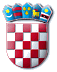 REPUBLIKA HRVATSKAMINISTARSTVO RADA, MIROVINSKOGA SUSTAVA, OBITELJI I SOCIJALNE POLITIKEKomisija za provedbu oglasaza prijam namještenika na neodređeno vrijeme, KLASA: 112-02/22-01/46, URBROJ: 524-02-01-01/1-22-1, od 9. lipnja 2022. godine, objavljenog 17. lipnja 2022. godine, u Narodnim novinama, broj 69/22, kod Hrvatskog zavoda za zapošljavanje i na web stranicama Ministarstva pravosuđa i uprave te Ministarstva rada, mirovinskoga sustava, obitelji i socijalne politike, POZIV NA RAZGOVOR (INTERVJU)KANDIDATIMA/KINJAMA koji su podnijeli pravodobne i uredne prijave te ispunjavaju formalne uvjete iz oglasa za prijam na radno mjesto:namještenik III. vrste konobar – 1 izvršitelj/ica (r.m.br. 80.)DATUM I MJESTO ODRŽAVANJA RAZGOVORA (INTERVJUA)5. srpnja 2022. godine, s početkom u 9,00 sati,u Ministarstvu rada, mirovinskoga sustava, obitelji i socijalne politike, Ulica grada Vukovara 78, Zagreb, (javiti se na Recepciju II)KANDIDATI/KINJE SU DUŽNI PONIJETI SA SOBOM OSOBNU ISKAZNICU ILI DRUGI IDENTIFIKACIJSKI DOKUMENTKOMISIJA ZA PROVEDBU OGLASA